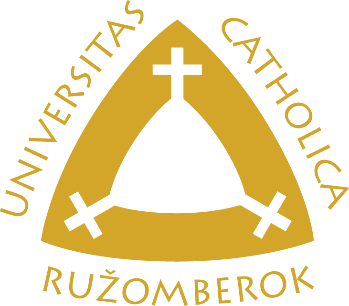 Katolícka univerzita v RužomberkuHrabovská cesta 1/A, 034 01  RužomberokKatolícka univerzita v RužomberkuHrabovská cesta 1/A, 034 01  RužomberokKatolícka univerzita v RužomberkuHrabovská cesta 1/A, 034 01  RužomberokKatolícka univerzita v RužomberkuHrabovská cesta 1/A, 034 01  RužomberokKatolícka univerzita v RužomberkuHrabovská cesta 1/A, 034 01  RužomberokKatolícka univerzita v RužomberkuHrabovská cesta 1/A, 034 01  RužomberokROZHODNUTIEREKTORAČíslo rozhodnutia:R-2/2024CZ 01420/2024 REČíslo rozhodnutia:R-2/2024CZ 01420/2024 REZmena: 0Počet príloh: 0Dátum vydania:20.5.2024Dátum účinnosti:1.6.2024Strana: 1z2NÁZOV: Rozhodnutie rektora –  Kritéria pre prideľovanie ubytovania NÁZOV: Rozhodnutie rektora –  Kritéria pre prideľovanie ubytovania NÁZOV: Rozhodnutie rektora –  Kritéria pre prideľovanie ubytovania NÁZOV: Rozhodnutie rektora –  Kritéria pre prideľovanie ubytovania NÁZOV: Rozhodnutie rektora –  Kritéria pre prideľovanie ubytovania NÁZOV: Rozhodnutie rektora –  Kritéria pre prideľovanie ubytovania Rozdeľovník:Vedenie univerzity a fakúltŠtudentiRozhodnutie rektoraVzdialenosť od miesta trvalého bydliska:Za každý km bude pridelené:		 		0,2 boduMaximálny počet bodov za vzdialenosť: 			50 bodov(podľa cestovného poriadku SAD a ŽSR – uvádza sa najkratšia možná vzdialenosť)Počet prestupových staníc na dopravnej trase:Jeden prestup:							  5 bodovDva a viac prestupov:					10 bodovProspech:U novoprijatých študentov do 1. ročníka sa prospechové kritérium neuplatňuje;Študentom 1. ročníka sú prideľované body na základe váženého študijného priemeru (skrátene VŠP) za prospech v zimnom semestri (skrátene ZS);Študentom 2. až 5. ročníka sa prideľujú body na základe VŠP za prospech v celom minulom akademickom roku;Do VŠP sa nezapočítavajú predmety z časti štátne skúšky. Neohodnotené predmety sú do VŠP započítane s váhou 4,00. Do VŠP sa nezapočítavajú uznané predmety. V prípade VŠP za ZS sa započítavajú hodnotenia od 01.09.20YY do 28.02.20ZZ. V prípade minuloročného VŠP sa započítavajú hodnotenia od 01.09.20XX. do 31.08.YY. Funkcia na pridelenie bodov za prospech = (VŠP * (-30) + 90); Minimum: 0 bodov;   Maximum: 60 bodov;   Napríklad:priemer: 							body1,00								601,27								51,91,50								452,00								303,00								0Sociálne pomery, resp. zdravotný stav:Zdravotne ťažko postihnutý					20 bodovSirota								20 bodovPolosirota							10 bodovInvalidný, resp. čiastočný invalidný dôchodca		10 bodovPre uznanie týchto kritérií je potrebné dodať príslušné potvrdenie. V prípade el. žiadosti cez AiS2 je povinné priložiť prílohu v „.pdf“ alebo „.jpg“ formáte.Členstvo v organizáciách KU a reprezentácia KUAktívna účasť v študentských organizáciách (Senát, Študentská rada, Rada ubytovaných študentov)                 3 body (za každé oficiálne členstvo)Športová reprezentácia,  alebo iná významná reprezentácia KU,  resp. fakulty potvrdená dekanom, alebo prodekanom fakulty   1 bodDobrovoľníctvo                                                                                   1 bod            Pre uznanie týchto kritérií je potrebné dodať príslušné potvrdenie.             V prípade el. žiadosti cez AiS2 je povinné priložiť prílohu v „.pdf“ alebo „.jpg“ formáte.Ubytovanie sa neprideľuje:študentom s trvalým bydliskom v sídle školy;študentom, ktorí porušili vnútorné predpisy KU, Zákon o vysokých školách č. 131/2002 Z. z., resp. boli zo štúdia alebo ubytovania vylúčení;študentom, ktorí majú neuhradené ubytovanie za predchádzajúce obdobie;študentom, ktorí uvádzajú nepravdivé údaje v žiadosti o pridelenie ubytovania;študentom, ktorí v predchádzajúcom akademickom roku porušili zmluvne dohodnuté podmienky ubytovania;Týmto Rozhodnutím rektora č.R -2/2024 sa ruší Rozhodnutie rektora č. 7/2022 zo dňa 9.5.2022Rozdeľovník:Vedenie univerzity a fakúltŠtudentiRozhodnutie rektoraVzdialenosť od miesta trvalého bydliska:Za každý km bude pridelené:		 		0,2 boduMaximálny počet bodov za vzdialenosť: 			50 bodov(podľa cestovného poriadku SAD a ŽSR – uvádza sa najkratšia možná vzdialenosť)Počet prestupových staníc na dopravnej trase:Jeden prestup:							  5 bodovDva a viac prestupov:					10 bodovProspech:U novoprijatých študentov do 1. ročníka sa prospechové kritérium neuplatňuje;Študentom 1. ročníka sú prideľované body na základe váženého študijného priemeru (skrátene VŠP) za prospech v zimnom semestri (skrátene ZS);Študentom 2. až 5. ročníka sa prideľujú body na základe VŠP za prospech v celom minulom akademickom roku;Do VŠP sa nezapočítavajú predmety z časti štátne skúšky. Neohodnotené predmety sú do VŠP započítane s váhou 4,00. Do VŠP sa nezapočítavajú uznané predmety. V prípade VŠP za ZS sa započítavajú hodnotenia od 01.09.20YY do 28.02.20ZZ. V prípade minuloročného VŠP sa započítavajú hodnotenia od 01.09.20XX. do 31.08.YY. Funkcia na pridelenie bodov za prospech = (VŠP * (-30) + 90); Minimum: 0 bodov;   Maximum: 60 bodov;   Napríklad:priemer: 							body1,00								601,27								51,91,50								452,00								303,00								0Sociálne pomery, resp. zdravotný stav:Zdravotne ťažko postihnutý					20 bodovSirota								20 bodovPolosirota							10 bodovInvalidný, resp. čiastočný invalidný dôchodca		10 bodovPre uznanie týchto kritérií je potrebné dodať príslušné potvrdenie. V prípade el. žiadosti cez AiS2 je povinné priložiť prílohu v „.pdf“ alebo „.jpg“ formáte.Členstvo v organizáciách KU a reprezentácia KUAktívna účasť v študentských organizáciách (Senát, Študentská rada, Rada ubytovaných študentov)                 3 body (za každé oficiálne členstvo)Športová reprezentácia,  alebo iná významná reprezentácia KU,  resp. fakulty potvrdená dekanom, alebo prodekanom fakulty   1 bodDobrovoľníctvo                                                                                   1 bod            Pre uznanie týchto kritérií je potrebné dodať príslušné potvrdenie.             V prípade el. žiadosti cez AiS2 je povinné priložiť prílohu v „.pdf“ alebo „.jpg“ formáte.Ubytovanie sa neprideľuje:študentom s trvalým bydliskom v sídle školy;študentom, ktorí porušili vnútorné predpisy KU, Zákon o vysokých školách č. 131/2002 Z. z., resp. boli zo štúdia alebo ubytovania vylúčení;študentom, ktorí majú neuhradené ubytovanie za predchádzajúce obdobie;študentom, ktorí uvádzajú nepravdivé údaje v žiadosti o pridelenie ubytovania;študentom, ktorí v predchádzajúcom akademickom roku porušili zmluvne dohodnuté podmienky ubytovania;Týmto Rozhodnutím rektora č.R -2/2024 sa ruší Rozhodnutie rektora č. 7/2022 zo dňa 9.5.2022Rozdeľovník:Vedenie univerzity a fakúltŠtudentiRozhodnutie rektoraVzdialenosť od miesta trvalého bydliska:Za každý km bude pridelené:		 		0,2 boduMaximálny počet bodov za vzdialenosť: 			50 bodov(podľa cestovného poriadku SAD a ŽSR – uvádza sa najkratšia možná vzdialenosť)Počet prestupových staníc na dopravnej trase:Jeden prestup:							  5 bodovDva a viac prestupov:					10 bodovProspech:U novoprijatých študentov do 1. ročníka sa prospechové kritérium neuplatňuje;Študentom 1. ročníka sú prideľované body na základe váženého študijného priemeru (skrátene VŠP) za prospech v zimnom semestri (skrátene ZS);Študentom 2. až 5. ročníka sa prideľujú body na základe VŠP za prospech v celom minulom akademickom roku;Do VŠP sa nezapočítavajú predmety z časti štátne skúšky. Neohodnotené predmety sú do VŠP započítane s váhou 4,00. Do VŠP sa nezapočítavajú uznané predmety. V prípade VŠP za ZS sa započítavajú hodnotenia od 01.09.20YY do 28.02.20ZZ. V prípade minuloročného VŠP sa započítavajú hodnotenia od 01.09.20XX. do 31.08.YY. Funkcia na pridelenie bodov za prospech = (VŠP * (-30) + 90); Minimum: 0 bodov;   Maximum: 60 bodov;   Napríklad:priemer: 							body1,00								601,27								51,91,50								452,00								303,00								0Sociálne pomery, resp. zdravotný stav:Zdravotne ťažko postihnutý					20 bodovSirota								20 bodovPolosirota							10 bodovInvalidný, resp. čiastočný invalidný dôchodca		10 bodovPre uznanie týchto kritérií je potrebné dodať príslušné potvrdenie. V prípade el. žiadosti cez AiS2 je povinné priložiť prílohu v „.pdf“ alebo „.jpg“ formáte.Členstvo v organizáciách KU a reprezentácia KUAktívna účasť v študentských organizáciách (Senát, Študentská rada, Rada ubytovaných študentov)                 3 body (za každé oficiálne členstvo)Športová reprezentácia,  alebo iná významná reprezentácia KU,  resp. fakulty potvrdená dekanom, alebo prodekanom fakulty   1 bodDobrovoľníctvo                                                                                   1 bod            Pre uznanie týchto kritérií je potrebné dodať príslušné potvrdenie.             V prípade el. žiadosti cez AiS2 je povinné priložiť prílohu v „.pdf“ alebo „.jpg“ formáte.Ubytovanie sa neprideľuje:študentom s trvalým bydliskom v sídle školy;študentom, ktorí porušili vnútorné predpisy KU, Zákon o vysokých školách č. 131/2002 Z. z., resp. boli zo štúdia alebo ubytovania vylúčení;študentom, ktorí majú neuhradené ubytovanie za predchádzajúce obdobie;študentom, ktorí uvádzajú nepravdivé údaje v žiadosti o pridelenie ubytovania;študentom, ktorí v predchádzajúcom akademickom roku porušili zmluvne dohodnuté podmienky ubytovania;Týmto Rozhodnutím rektora č.R -2/2024 sa ruší Rozhodnutie rektora č. 7/2022 zo dňa 9.5.2022Rozdeľovník:Vedenie univerzity a fakúltŠtudentiRozhodnutie rektoraVzdialenosť od miesta trvalého bydliska:Za každý km bude pridelené:		 		0,2 boduMaximálny počet bodov za vzdialenosť: 			50 bodov(podľa cestovného poriadku SAD a ŽSR – uvádza sa najkratšia možná vzdialenosť)Počet prestupových staníc na dopravnej trase:Jeden prestup:							  5 bodovDva a viac prestupov:					10 bodovProspech:U novoprijatých študentov do 1. ročníka sa prospechové kritérium neuplatňuje;Študentom 1. ročníka sú prideľované body na základe váženého študijného priemeru (skrátene VŠP) za prospech v zimnom semestri (skrátene ZS);Študentom 2. až 5. ročníka sa prideľujú body na základe VŠP za prospech v celom minulom akademickom roku;Do VŠP sa nezapočítavajú predmety z časti štátne skúšky. Neohodnotené predmety sú do VŠP započítane s váhou 4,00. Do VŠP sa nezapočítavajú uznané predmety. V prípade VŠP za ZS sa započítavajú hodnotenia od 01.09.20YY do 28.02.20ZZ. V prípade minuloročného VŠP sa započítavajú hodnotenia od 01.09.20XX. do 31.08.YY. Funkcia na pridelenie bodov za prospech = (VŠP * (-30) + 90); Minimum: 0 bodov;   Maximum: 60 bodov;   Napríklad:priemer: 							body1,00								601,27								51,91,50								452,00								303,00								0Sociálne pomery, resp. zdravotný stav:Zdravotne ťažko postihnutý					20 bodovSirota								20 bodovPolosirota							10 bodovInvalidný, resp. čiastočný invalidný dôchodca		10 bodovPre uznanie týchto kritérií je potrebné dodať príslušné potvrdenie. V prípade el. žiadosti cez AiS2 je povinné priložiť prílohu v „.pdf“ alebo „.jpg“ formáte.Členstvo v organizáciách KU a reprezentácia KUAktívna účasť v študentských organizáciách (Senát, Študentská rada, Rada ubytovaných študentov)                 3 body (za každé oficiálne členstvo)Športová reprezentácia,  alebo iná významná reprezentácia KU,  resp. fakulty potvrdená dekanom, alebo prodekanom fakulty   1 bodDobrovoľníctvo                                                                                   1 bod            Pre uznanie týchto kritérií je potrebné dodať príslušné potvrdenie.             V prípade el. žiadosti cez AiS2 je povinné priložiť prílohu v „.pdf“ alebo „.jpg“ formáte.Ubytovanie sa neprideľuje:študentom s trvalým bydliskom v sídle školy;študentom, ktorí porušili vnútorné predpisy KU, Zákon o vysokých školách č. 131/2002 Z. z., resp. boli zo štúdia alebo ubytovania vylúčení;študentom, ktorí majú neuhradené ubytovanie za predchádzajúce obdobie;študentom, ktorí uvádzajú nepravdivé údaje v žiadosti o pridelenie ubytovania;študentom, ktorí v predchádzajúcom akademickom roku porušili zmluvne dohodnuté podmienky ubytovania;Týmto Rozhodnutím rektora č.R -2/2024 sa ruší Rozhodnutie rektora č. 7/2022 zo dňa 9.5.2022Rozdeľovník:Vedenie univerzity a fakúltŠtudentiRozhodnutie rektoraVzdialenosť od miesta trvalého bydliska:Za každý km bude pridelené:		 		0,2 boduMaximálny počet bodov za vzdialenosť: 			50 bodov(podľa cestovného poriadku SAD a ŽSR – uvádza sa najkratšia možná vzdialenosť)Počet prestupových staníc na dopravnej trase:Jeden prestup:							  5 bodovDva a viac prestupov:					10 bodovProspech:U novoprijatých študentov do 1. ročníka sa prospechové kritérium neuplatňuje;Študentom 1. ročníka sú prideľované body na základe váženého študijného priemeru (skrátene VŠP) za prospech v zimnom semestri (skrátene ZS);Študentom 2. až 5. ročníka sa prideľujú body na základe VŠP za prospech v celom minulom akademickom roku;Do VŠP sa nezapočítavajú predmety z časti štátne skúšky. Neohodnotené predmety sú do VŠP započítane s váhou 4,00. Do VŠP sa nezapočítavajú uznané predmety. V prípade VŠP za ZS sa započítavajú hodnotenia od 01.09.20YY do 28.02.20ZZ. V prípade minuloročného VŠP sa započítavajú hodnotenia od 01.09.20XX. do 31.08.YY. Funkcia na pridelenie bodov za prospech = (VŠP * (-30) + 90); Minimum: 0 bodov;   Maximum: 60 bodov;   Napríklad:priemer: 							body1,00								601,27								51,91,50								452,00								303,00								0Sociálne pomery, resp. zdravotný stav:Zdravotne ťažko postihnutý					20 bodovSirota								20 bodovPolosirota							10 bodovInvalidný, resp. čiastočný invalidný dôchodca		10 bodovPre uznanie týchto kritérií je potrebné dodať príslušné potvrdenie. V prípade el. žiadosti cez AiS2 je povinné priložiť prílohu v „.pdf“ alebo „.jpg“ formáte.Členstvo v organizáciách KU a reprezentácia KUAktívna účasť v študentských organizáciách (Senát, Študentská rada, Rada ubytovaných študentov)                 3 body (za každé oficiálne členstvo)Športová reprezentácia,  alebo iná významná reprezentácia KU,  resp. fakulty potvrdená dekanom, alebo prodekanom fakulty   1 bodDobrovoľníctvo                                                                                   1 bod            Pre uznanie týchto kritérií je potrebné dodať príslušné potvrdenie.             V prípade el. žiadosti cez AiS2 je povinné priložiť prílohu v „.pdf“ alebo „.jpg“ formáte.Ubytovanie sa neprideľuje:študentom s trvalým bydliskom v sídle školy;študentom, ktorí porušili vnútorné predpisy KU, Zákon o vysokých školách č. 131/2002 Z. z., resp. boli zo štúdia alebo ubytovania vylúčení;študentom, ktorí majú neuhradené ubytovanie za predchádzajúce obdobie;študentom, ktorí uvádzajú nepravdivé údaje v žiadosti o pridelenie ubytovania;študentom, ktorí v predchádzajúcom akademickom roku porušili zmluvne dohodnuté podmienky ubytovania;Týmto Rozhodnutím rektora č.R -2/2024 sa ruší Rozhodnutie rektora č. 7/2022 zo dňa 9.5.2022Rozdeľovník:Vedenie univerzity a fakúltŠtudentiRozhodnutie rektoraVzdialenosť od miesta trvalého bydliska:Za každý km bude pridelené:		 		0,2 boduMaximálny počet bodov za vzdialenosť: 			50 bodov(podľa cestovného poriadku SAD a ŽSR – uvádza sa najkratšia možná vzdialenosť)Počet prestupových staníc na dopravnej trase:Jeden prestup:							  5 bodovDva a viac prestupov:					10 bodovProspech:U novoprijatých študentov do 1. ročníka sa prospechové kritérium neuplatňuje;Študentom 1. ročníka sú prideľované body na základe váženého študijného priemeru (skrátene VŠP) za prospech v zimnom semestri (skrátene ZS);Študentom 2. až 5. ročníka sa prideľujú body na základe VŠP za prospech v celom minulom akademickom roku;Do VŠP sa nezapočítavajú predmety z časti štátne skúšky. Neohodnotené predmety sú do VŠP započítane s váhou 4,00. Do VŠP sa nezapočítavajú uznané predmety. V prípade VŠP za ZS sa započítavajú hodnotenia od 01.09.20YY do 28.02.20ZZ. V prípade minuloročného VŠP sa započítavajú hodnotenia od 01.09.20XX. do 31.08.YY. Funkcia na pridelenie bodov za prospech = (VŠP * (-30) + 90); Minimum: 0 bodov;   Maximum: 60 bodov;   Napríklad:priemer: 							body1,00								601,27								51,91,50								452,00								303,00								0Sociálne pomery, resp. zdravotný stav:Zdravotne ťažko postihnutý					20 bodovSirota								20 bodovPolosirota							10 bodovInvalidný, resp. čiastočný invalidný dôchodca		10 bodovPre uznanie týchto kritérií je potrebné dodať príslušné potvrdenie. V prípade el. žiadosti cez AiS2 je povinné priložiť prílohu v „.pdf“ alebo „.jpg“ formáte.Členstvo v organizáciách KU a reprezentácia KUAktívna účasť v študentských organizáciách (Senát, Študentská rada, Rada ubytovaných študentov)                 3 body (za každé oficiálne členstvo)Športová reprezentácia,  alebo iná významná reprezentácia KU,  resp. fakulty potvrdená dekanom, alebo prodekanom fakulty   1 bodDobrovoľníctvo                                                                                   1 bod            Pre uznanie týchto kritérií je potrebné dodať príslušné potvrdenie.             V prípade el. žiadosti cez AiS2 je povinné priložiť prílohu v „.pdf“ alebo „.jpg“ formáte.Ubytovanie sa neprideľuje:študentom s trvalým bydliskom v sídle školy;študentom, ktorí porušili vnútorné predpisy KU, Zákon o vysokých školách č. 131/2002 Z. z., resp. boli zo štúdia alebo ubytovania vylúčení;študentom, ktorí majú neuhradené ubytovanie za predchádzajúce obdobie;študentom, ktorí uvádzajú nepravdivé údaje v žiadosti o pridelenie ubytovania;študentom, ktorí v predchádzajúcom akademickom roku porušili zmluvne dohodnuté podmienky ubytovania;Týmto Rozhodnutím rektora č.R -2/2024 sa ruší Rozhodnutie rektora č. 7/2022 zo dňa 9.5.2022Vypracovala:Mgr. Renáta ŠrámekováVypracovala:Mgr. Renáta ŠrámekováSchválil: doc. Ing. Jaroslav DEMKO, CSc., rektorSchválil: doc. Ing. Jaroslav DEMKO, CSc., rektorSchválil: doc. Ing. Jaroslav DEMKO, CSc., rektorSchválil: doc. Ing. Jaroslav DEMKO, CSc., rektor